Муниципальное бюджетное общеобразовательное учреждение«Средняя общеобразовательная школа № 24 п. Бира»                                 Утверждаю:                                                                               Директор МБОУ СОШ № 24 п. Бира                                                                                _____________________ О.А. Сапова                                                                              «____»__________________2015 г.Программа летнего профильного отряда с дневным пребыванием детей«Память»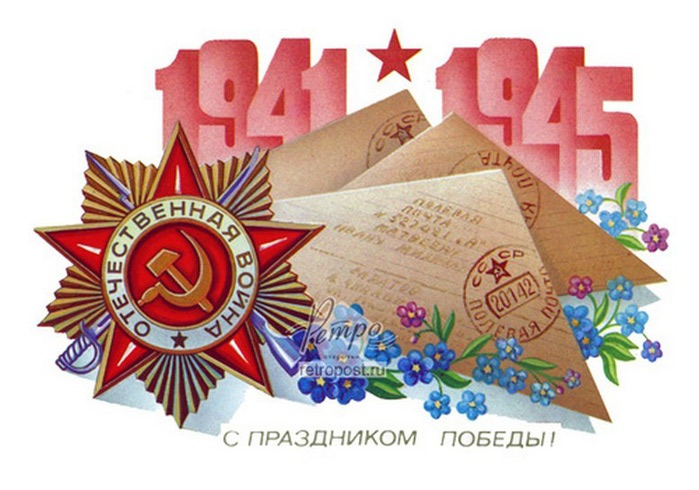 Составитель: Дементьева А.А., Хмельницкая Я.Н.Пояснительная записка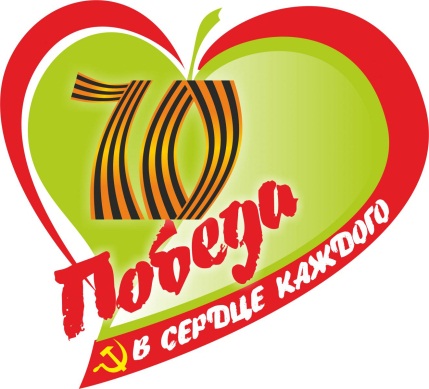 В системе непрерывного образования каникулы в целом, а летние в особенности, играют весьма важную роль для развития, воспитания и оздоровления детей и подростков.Летний отдых – это не только социальная защита, это период, когда дети могут «сделать свою жизнь» полной интересных знакомств, полезных увлечений и занятий, могут научиться петь, танцевать, играть, с пользой провести свободное время. Это время, когда дети имеют возможность снять психологическое напряжение, накопившееся за год, внимательно посмотреть вокруг себя и увидеть, что удивительное рядом. Именно такие возможности для каждого ребенка открывают детские оздоровительные площадки с дневным пребыванием.Воспитательная ценность системы летнего отдыха состоит в том, что она создаёт условия для педагогически целесообразного, эмоционально привлекательного досуга школьников, восстановления их здоровья, удовлетворения потребностей в новизне впечатлений, творческой самореализации, общении и самодеятельности в разнообразных формах, включающих труд, познание, искусство, культуру, игру и другие сферы возможного самоопределения.   Детские оздоровительные  лагеря  являются частью социальной среды, в которой дети реализуют свои возможности, потребности в индивидуальной, физической и социальной компенсации в свободное время. Летний лагерь  является, с одной стороны, формой организации свободного времени детей разного возраста, пола и уровня развития, с другой – пространством для оздоровления, развития художественного, технического, социального творчества.В настоящее время государство уделяет большое внимание гражданско-патриотическому воспитанию молодого поколения, сохранению уважения и памяти к истории России, к героям Великой Отечественной войны. Формирование у молодого человека уважительного отношения к памяти погибших при защите Отечества, патриотического сознания, чувства верности своему Отечеству и развитие физического здоровья молодого человека является приоритетными задачами государства и общества в целом.Юбилейный год 70-летия Великой Победы подтолкнул  нас к идее создать профильный отряд под названием «Память», в рамках летней компании  “ Наследники Победы!”.Программа  профильного отряда направлена на решение современных проблем, связанных с созданием условий для всестороннего развития молодого поколения, его приобщения к общечеловеческим ценностям, интеллектуального, духовного и физического развития личности.Данная программа относится к  программам гражданско-патриотической направленности; по содержанию является спортивно-оздоровительной, общекультурной; по форме организации - групповой, общедоступной.     Программа будет включать гражданско-патриотические мероприятия, информационные мероприятия, связанные с историей  Великой Отечественной воны, историей России спортивные соревнования, интеллектуальные игры, музыкальные мероприятия, культурно-досуговые, экологические. Почти каждую семью задело черное крыло войны, безжалостно вырвав из нее отца, сына, брата, дочь. Углубленное знакомство с отечественной историей и культурой, деятельностью замечательных людей, изучение корней своей семьи, истории Малой Родины оказывают непосредственное воздействие на формирование жизненных идеалов учащихся, помогает  найти образы для подражания.   Программа поможет больше узнать о земляках нашего поселка, которые прошли  войну. Основной целью профильного отряда является создание «Книги Памяти о годах Великой отечественной войне»   Прикосновение к достижениям выдающихся людей усиливает чувство любви к Родине, своему народу, вызывает искреннее уважение и переживание, оставляет след на всю жизнь, а приобретенные знания оказываются полезными в будущем.Актуальность программы   Одно из направлений воспитательной программы школы «Патриотическое воспитание». Через это направление школа осуществляет краеведческо - исследовательскую работу и работу по патриотическому воспитанию. В этом учебном году школьным музеем велась работа, в рамках  70- летнего юбилея Великой Отечественной войны, в ходе которой появилась необходимость продолжения её в летний период. В музее собран огромный  материал о  земляках ветеранах войны и тыла. Этот материал собирался ни одним поколением учащихся школы. При реструктуризации СОШ № 23 (СОШ № 152) поселка Бира материалы музея были переданы в музей МБОУ СОШ № 24 п. Бира. За время существования музея был собран огромный материал по различным направлениям и темам, который необходимо систематизировать. Поэтому  в преддверии  70-летнего юбилея  Великой Победы  было принято решение в летний период времени организовать работу профильного отряда,  который  будет работать  над «Книгой Памяти  Великой Отечественной войне»  на бумажном и электронном носителях. Материалы музея планируется  использовать для проведения классных часов и внеклассных мероприятий, для организации экскурсий с целью воспитания чувства патриотизма.  Детям нужно знать историю своей семьи, историю улиц и их названий, и т.д. Необходимо знакомить подрастающее поколение с нашими земляками героями войны, которые проливали свою кровь за наше счастливое будущее. Организация краеведческо - исследовательской смены летнего лагеря логично дополняет учебно-воспитательную и социокультурную работу образовательного учреждения, а также систему дополнительного образования в данном направлении.           Рассматривая различные формы организации смены, мы остановились на краеведческих мероприятиях.Путешествуя по родным тропам, ребята знакомятся с историей школы, поселка, с его выдающимися людьми. Продолжительность смены 18 дней, то есть 3 недели. Каждой неделе соответствует своя тропа («Мои земляки в годы ВОВ», «Знаменитые улицы поселка, памятники», «Книга Памяти Великой Отечественной войне», каждому дню – свой привал. Дела, соответствующие каждому привалу, усложняются от недели к неделе.     Программа «Память»  разработана для учащихся 10-16 лет. Программа краткосрочная, реализуется в течение профильной смены.Цели программы:создание благоприятных условий и возможностей, позволяющих решить задачи непрерывного патриотического воспитания;  воспитание   гражданственности, толерантности и правосознания, ответственности за судьбы малой родины и умение самостоятельно анализировать исторические факты;оздоровление детей и организация полноценного отдыха учащихся во    время летних каникул. Задачи программы:Наша программа способствует формированию у ребят:интереса к биографии ветеранов, к своей родословной; поисковой и   исследовательской деятельности;мотивации личности к познавательной деятельности и творчеству средствами патриотического воспитания;навыков ЗОЖ.Принципы реализации программыПринцип гуманности: признание личности ребёнка высшей ценностью воспитания, выявление и развитие всех сущностных сил ребёнка, внушение каждому воспитаннику сознания собственной неповторимости.Принцип индивидуализации воспитания требует учёта индивидуальных особенностей каждого ребёнка при включении его в различные виды деятельности, раскрытия потенциалов личности, предоставление возможностей каждому для самореализации, самораскрытия.Принцип сотрудничества предполагает определение общих целей педагогов и детей, организацию их совместной деятельности на основе взаимопонимания и взаимопомощи.Принцип мотивации деятельности ребят требует добровольности их включения в ту или иную деятельность, наличия цели – доступной, понятной, осознанной; доверия ребёнка в выборе средств и способов достижения поставленной цели.Принцип вариативности предполагает создание условий для выбора ребятами форм деятельности, для поддержки различных инициатив, направленных на достижение значимых целей и самореализацию индивидуальности, как педагогов, так и детей.Принцип сочетания индивидуальных, групповых и коллективных форм работы при реализации программ.Принцип наглядности данной программы: каждое дело отряда отмечено в выпуске листовки и включено в презентацию работы отряда.Этапы реализации программыI этап. Подготовительный –  апрель- майЭтот этап характеризуется тем, что за 2 месяца до открытия профильной смены летнего лагеря начинается подготовка к летнему сезону. Деятельностью этого этапа является:разработка программы деятельности профильного лагеря;подготовка методического материала для работников профильного лагеря;II этап. Организационный      Этот период короткий по количеству дней, всего лишь 2-3 дня.Основной деятельностью этого этапа является:встреча детей, проведение диагностики по выявлению лидерских, организаторских и творческих способностей;запуск программы «Память»знакомство с правилами жизнедеятельности лагеря.III этап. Практический Основной деятельностью этого этапа является:реализация основной идеи смены;вовлечение детей и подростков в различные виды коллективно - творческих дел;работа по программе;подготовка к оформлению летописи;работа над презентацией отряда. Главные направления  в рамках реализации проекта станут следующие:Поисковая работа – сбор различного рода материалов для школьного музея. Здесь можно выделить несколько направлений деятельности:сбор воспоминаний жителей п.Бира, запись их на видеокамеру или диктофон;поиск экспонатов для школьного музея, сбор у жителей фотографий, имеющих историческую ценность;фотографирование объектов, имеющих историческую ценность.Научно-исследовательская работа будет включать в  себя поиск краеведческой  информации из разных источников:исследование Интернет - источников;работа с научной литературой в библиотеках;работа с архивными документами.Экскурсионно-просветительская работа – предполагает подготовку различного рода экскурсий, которые будут проводиться  для учащихся школы, односельчан, гостей уже в учебном году.Научно-методическая работа – разработка памяток, вопросников, методических рекомендаций по музейному делу.Практические занятия по музейной педагогике.IV этап. Аналитический  Основной идеей этого этапа является:Подведение итогов реализации программыАнализ реализации программы, корректировкаИтоги диагностик.Условия реализации программы1. Совместная заинтересованность в общем деле.- воспитание ответственности;- формирование социальной активности;- органическое сочетание различных видов деятельности: досуга, оздоровления;- обеспечение разумной дисциплины и порядка, как условия защищённости каждого ребёнка.- следование демократическому стилю общения, выстраивание между взрослыми и детьми отношений сотрудничества и доверия (взрослый – друг, товарищ, человек);- вовлечение в дела и мероприятия смены всех детей.Основное содержание программыРеализация программы осуществляется по следующим направлениям:образовательное спортивно-оздоровительное гражданско-патриотическоеисторико-культурноедосуговое формирование и развитие временных подростковых коллективов. Образовательный курс представлен беседами, познавательными минутками по темам: «История Великой Отечественной войны»; «Государственные символы и ритуалы»;«Бирчане-герои Великой Отечественной войны»;«Улицы нашего поселка».Гражданско-патриотический блок включает в себя комплекс мероприятий и коллективных творческих дел:  Викторины о войне, о героях-бирчанах «Минута памяти»;Конкурс «Патриотической песни»;Проведение экскурсий по известным местам в п. Бира, связанных с войной;Акции;Беседы.Досуговый блок включает: Творческие выступления  отрядов;Конкурсные программы;Праздники;Минуты славы;Игровые программы;Прогулки.     Мероприятия по формированию и развитию временного  коллектива:Отрядные «Коллективные творческие дела»;Отрядная свеча;Конкурс на лучший отряд. Содержание потока: в ходе смены  ребята путешествуют тропами: , 1-я неделя  -  тропа «Мои земляки в годы ВОВ»2-я неделя  -  тропа «Знаменитые улицы поселка, памятники»3- я неделя – тропа «книга «Книга Памяти Великой Отечественной войне»Вводное занятие. Знакомство с планом работы смены. Раздел 1.  Война в сердцах людей.                Поселок в годы ВОВ.                Экскурсия в школьный музей.Раздел 2.  Гордость поселка.                Знаменитые земляки.Раздел 3.  Знаменитые  улицы поселка.		Ул.40-Лет Победы.		Ул. В.А. Кащеевой.Раздел 4. Памятники.Все участники – воспитатели, вожатые и воспитанники лагеря – наследники Великой Победы.Законы наследников«Наследник стремится стать достойным гражданином своего Отечества».«Наследник» бережно хранит природу, культуру и традиции родного края».«Наследник – верный друг, помогает младшим и старшим, никого не бросит в беде». «Наследник хочет больше знать и уметь, стать сильным, добрым».Советы наследникам:сами планируем дела;сами организуем их подготовку;сами проводим;сами подводим итоги.Гимн наследниковМы с вами знаем: не проходит дня,Что не скатился бы в копилку вечностиВот почему важны так для меняМой дом, моя семья, моё Отечество.Есть три кита, на них стоит земля,И, кроме нас, никем не обеспечатсяМой милый дом – и в нём – моя семья.Там, где мой дом – мой край, моё Отечество.Мой дом, моя земля, моя страна…Здесь даже звёзды нежно пахнут млечностьюТриада эта, как и жизнь, - одна – Мой дом, моя семья, моё Отечество…     Для более эффективной реализации программы применяются следующие формы занятий: практические, краеведческо-исследовательские, экскурсии, игровые программы, спортивно-оздоровительные мероприятия, конкурсы, коллективные творческие дела, походы, беседы.     Разработана соответствующая атрибутика: эмблема, гимн, флаг, девиз, для поощрения отрядов будут использоваться георгиевские ленточки, галстуки, звёзды за активность и участие в делах лагеря и т.д.      Результативность  программы  выявляется при помощи проведения соревнований, игр, конкурсов, викторин.Ожидаемые результаты     Организуя отдых и оздоровление детей в лагере через гражданско-патриотические, творческие, игровые и оздоровительные мероприятия мы планируем:Дать детям и подросткам общее представление об истории Великой Отечественной войны, в частности о наших земляках.Внедрение эффективных форм организации отдыха, оздоровления и занятости детей в летний  период.Развитие интереса к занятиям физической культурой и спортом.Охват организованными формами летнего отдыха детей из неполных, неблагополучных семей, детей «группы риска».Повышение интереса к развитию и укреплению своего здоровья у детей, пребывающих в лагере.Раскрыть творческий потенциал детей. Расширение кругозора  учащихся, развитие их познавательных интересовРазвитие индивидуальных способностей детей, приобщение к творческой деятельности,Создание необходимых условий для самореализации учащихся в   различных сферах деятельности.Улучшение отношений в среде детей и подростков, устранение негативных проявлении, искоренение вредных привычек.Укрепление дружбы и сотрудничества между детьми разного возраста.В результате деятельности профильного лагеря:продолжится  работа по патриотическому воспитанию учащихся;талантливо-одарённые дети смогут развить навыки исследовательской и поисковой работы, умение самостоятельно добывать новые знания;школьный музей пополнится новым материалом по истории п.Бира;собранный материал ляжет в основу создания новых музейных экспозиций, тематических экскурсий;учащиеся познакомятся  с музейными профессиями и попробуют освоить некоторые их них;к музейной работе будут привлечены новые учащиеся, которые станут активными участниками дополнительного образования «Летопись событий давних».ПЛАН РАБОТЫПРОФИЛЬНОЙ СМЕНЫ «НАСЛЕДНИКИ ПОБЕДЫ»Диагностическое обеспечение.Входящая  - диагностика проводится до начала смены и в организационный период с целью выявления индивидуальных особенностей детей и корректировки поставленных задач.Цель: Изучение интереса учащихся. Анкета на входе.Диагностика интересов.Ответив на вопросы анкеты, ты поможешь интересно организовать нам твой отдых в пришкольном лагере. Чем вы любите заниматься в свободное время?Любите ли вы петь и танцевать, какие по жанру песни и танцы предпочитаете?Любите ли вы мастерить поделки своими руками, если «да», то из каких материалов?В какие игры вы любите играть?Каким видом спорта вы занимаетесь?Какие телепередачи вы любите?Чем бы вы хотели заняться летом?Интересуетесь ли прошлым нашего села?Спасибо за ответы!Итоговая – диагностика проводится в итоговый период смены для того, чтобы судить о достижении цели программы (т.е. удалось ли организаторам смены создать максимально благоприятные условия для формирования умения взаимодействовать в разновозрастном коллективе учащихся 10-16 лет).Цель: определить степень удовлетворённости учащихся в пришкольным лагере.Анкета на выходе.1. Хотелось бы тебе еще раз принять участие в краеведческой смене?
2. Насколько интересно был организован твой отдых?3. Что для тебя было самым интересным в профильной смене?4. Какие новые способности ты раскрыл в себе в лагере?5. Твои предложения по проведению отдыха юных краеведов.	2. Правила жизни в лагере.Лагерь – наш дом, мы – хозяева в нем. Чистота, порядок, уют и покой зависят, прежде всего, от себя.Время дорого у нас, берегите каждый час. Каждое дело должно начинаться и заканчиваться вовремя. Не заставляй ждать себя и беспокоить напрасно других.Каждый в ответе за то, что с ним происходит. Помни, что о тебе заботятся, хотят видеть в твоих поступках только хорошее. Сначала подумай, потом действуй. Не стесняйся спросить совета.Игра – это зеркало жизни. Не забывай про свое отражение, смотрись в зеркало чаще.3. Законы лагеря.Главный закон «Все новое узнай и в лагерь передай».Закон «Ноль-ноль» (Все делай вовремя,  никогда не опаздывай).Мы в дружбу верим, все как один и руку дружбы всегда подадим.Будь всегда весел, бодр, никогда не падай духом.Будь настойчив и трудолюбив в задуманном4. Инструктажи.Вводный инструктаж (начальник лагеря).Инструктаж по ПДД (воспитатели).Инструктаж по ТБ во время спортивных мероприятий (ответственный за спортивную работу).Инструктаж по ТБ при организации игр на территории (воспитатели).Текущие инструктажи (воспитатели).Список используемой литературы.1.Е.И. Гончарова, Е.В.Савченко, О.Е.Жиренко. Школьный  летний   лагерь. Москва  «ВАКО» .2.М.Е.Сысоева. Организация  летнего  отдыха детей. ГИЦ «Владос». М.2003 г.           3. Научно-методический журнал Заместителя Директора школы по Воспитательной работе. Центр «Педагогический поиск». 2000 – .г.          4. Организация детского отдыха. Нормативно- правовые документы.    ТЦ Сфера.                       5. Летний оздоровительный лагерь: нормативно-правовая база /сост. Е.А. Гурбина. – Волгоград: Учитель, 2006.Гусева Н.А. Тренинг предупреждения вредных привычек у детей. – СнП., .Коваленко В.И. Младшие школьники после уроков. – М., . Луговская Ю.П. Детские праздники в школе, летнем лагере и дома: Мы бросаем скуке вызов.         8. Внеклассная работа в начальной школе «Калейдоскоп увлекательных мероприятий» Авторы-составители: Е.М. Елизарова, Г.Н. Решетникова: «Учитель» Волгоград – .№ДатаТематические дниКлючевые мероприятия 103.06Знакомство - Мы все такие разные, но Мы вместе!КТД “Здравствуй, это – я!”Комплектование отрядов.Ознакомление с содержанием программы профильного отряда.Работа групп- подбор материала к оформлению профильного стенда.Проведение инструктажей по   ТБ, ПДД, антитеррору.204.06Исследовательская работаПодготовка к открытию сменыРабота с материалами школьного музея наши ветераны и труженики тыла.305.06Экологический десант.Исследовательская работа.Викторины о войне,  героях-бирчанах406.06Открытие лагерной сменыПредставление своего профильного отряда на открытии смены.Конкурсная программа «Мистер и Мисс лагеря»508.06Конкурс рисунков на асфальте«Пусть всегда будет мир»609.06В гости к ветерануБеседа о героическом прошлом с Бутыриным И.А.710.06День спорта и здоровья.Спортивные состязания «Вперед Россия!»Парад спортивных достижений “Слабо?!”811.06День России - концерт«Россия в моей душе»Подвижные игры.Круглый стол «Кто я, где мои корни?».913.06Хранители истории.Экскурсия в школьный музей.Подготовка к исследовательской работе.1015.06Работа над частью проекта «Знаменитые улицы поселка»Фото-экскурсияСбор информации о В. А. Кащеевой,Работа с интернет- ресурсом1116.06КВН «По страницам военных произведений»1217.06От прошлого к настоящему.Акция- листовки  «День памяти»Жена рассказывает о муже1318.06 Акция: «Помоги ветерану.Работа с интернет-ресурсом.Переписка со школой, где родилась  В.А. КащееваБеседа с презентацией «Герои родного поселка».1419.06День исследований.День добрых дел.Экскурсия к памятным местам.Уборка памятников.1520.06День новых открытийОформление презентации о памятниках поселка.1622.06День памяти и скорби «Никто не забыт, ничто не забыто!»Возложение цветов к обелиску.Конкурс рисунков «Подвигу жить в веках»1723.06Подготовка к закрытию смены.Оформление книги «Наши земляки в годы Великой Отечественной войне»1824.06Закрытие смены профильного отряда..Представление проекта- летописи «Наши земляки в годы Великой Отечественной войны »Подведение итогов работы профильных отрядов летней смены «Наследники Победы».Финальное мероприятие – демонстрация презентации по собранному материалу.Размещение проекта на школьном сайте.Анкетирование «на выходе».Линейка «Подведение итогов смены» (общелагерное дело)Закрытие лагерной смены.ДаСкорее да, чем нетЗатрудняюсь ответитьСкорее нет, чем даНетУчастие в конкурсах, концертахСпортивные мероприятияЭкскурсииВстречи с интересными людьмиЗакрытие потокаДругоеПоисковыеСпортивныеОрганизаторскиеЗатрудняюсь ответить